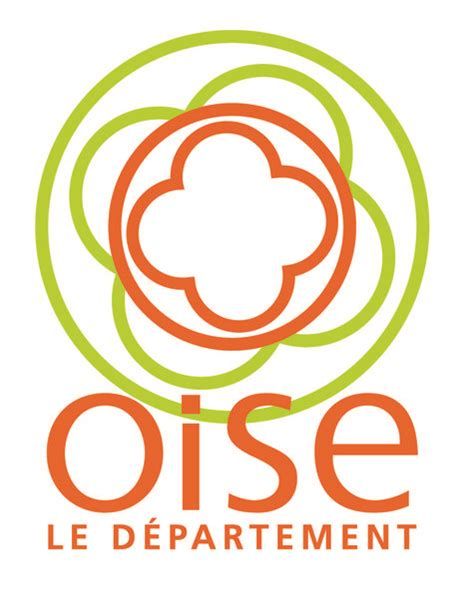 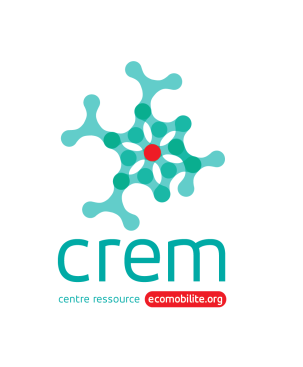 TABLEAU DE BORD DU TERRITOIREDEPARTEMENT DE L’OISEETAT DES LIEUX DE LA MOBILITE SUR LE TERRITOIREEléments de diagnostic mobilité – indicateurs (part modale, …)Etude de circulation et sécurité sur la traversée du village de Baron (CC Pays de Valois) en cours. Objectif : trouver les aménagements adéquats pour réduire la vitesse automobile. Les écluses routières ne sont plus autorisées par le département. Les plateaux sont coûteux et génèrent du bruit. Autres pistes envisagées : giratoires, feux, chicanes, ...Politiques publiques territoriales en cours Acteurs mobilité sur le territoire SMTCO (équivalent SMIRT dans l’Oise)Gère la plateforme Oise Mobilité pour 10 AOT  (Région, CAB, ACSO, ARC, CC des sablons, SITCAC, Chantilly, Pont ste-Maxence, Senlis, Crépy en Valois, Liancourt) et 2 AO de 2nd rang agissant par délégation de compétence du conseil régional HDF (CC Plateau picard et CC du Pays de Thelle)Coordination des services de transports collectifs des autorités compétentes dans un but d’intermodalitéCalculateur d’itinéraires intermodal (sort des limites de l’Oise vers Paris, Normandie, Somme, … connexion avec Navigo-Ile-de-France) dans la prochaine version du Site et centrale de réservation pour services de transports à la demande et centrale covoiturage, harmonisation de la tarificationLe SMTCO peut agir par subvention ou cofinancement pour le développement et la mise en œuvre de coopérations avec les régions, départements et communes limitrophes Système mutualisé d’information voyageur (info téléphonique, info dynamique en temps réél aux points d’arrêts, annonces visuelles et sonores des prochains arrêts dans les bus/cars, ….gestion des réclamations des réseaux, diffusion des actus et pertubations transports, …) Carte sans contact « Pass Oise mobilité » utilisé sur les différents réseaux de transports. AU5VAnimations d’ateliers d’intermodalité (train, RER, …)Vélo-éducation adultes (dans le cadre du contrat de ville)ALEPBeauvéloVélovacqueAnimation d’une vélo-écoleActions menées en faveur de l’écomobilité sur le territoire ? MarcheVélo Transports en communVoitureMouv’Oise le syndicat d’Energie de l’Oise a mis en place 105 bornes de recharge électrique en accès gratuit.Organisation du territoireAménagements en cours ou en projet sur la voierie Acteurs et initiatives locales autour de la mobilité Quels sont les lieux de travail, services ou loisirs qui génèrent beaucoup de déplacements ?MOBILITE ET EMPLOI Aides à la mobilité (financières ou matérielles) spécifiques au public en insertion ? Aide au financement de permis en échange de bénévolat par le Département du NordECOMOBILTE SCOLAIREDémarches pour promouvoir l’écomobilité auprès des jeunes : ? Actions d’établissements scolaires (ou centres de loisirs) de votre territoire mènent des actions sur la mobilité / la sécurité routière  vers les élèves ? Plus largement, y a-t-il des démarches liées à l’éducation au développement durable ? LIENS AVEC LE CREM ET AVEC ACTEURS-RELAISPrésentation Crem au SMTCO le 7 avril 2017 avec Laure Sohyer + Frédéric Schneider de l’AU5V. Participation des différentes collectivités du territoireParmi les questions : comment diminuer l’incivilité dans les transports collectif (ex : d’une campagne de com’ sur Creil Sud Oise avec la Ligue de l’Enseignement, interventions dans les classes   / Beauvais, campagne pour le bien-être de tous dans les transports avec intervention de Beauvélo, visites du dépôt de bus par les CM2, …Borne VAE temps de charge, même branchement vélo / voiture, verouillage batterie, … Intérêt pour la cartographie / cyclabilitéSouhait de mieux référencer les itinéraires cyclables1 CR Complet existe (cf Crem)